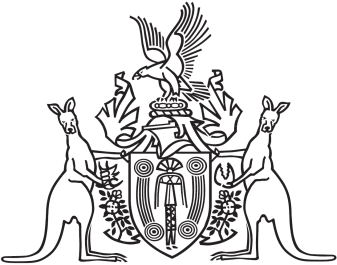 Northern Territory of AustraliaGovernment GazetteISSN-0157-833XNo. S3	2 February 2016Northern Territory of AustraliaWater Supply and Sewerage Services ActVariation of Pricing OrderI, David William Tollner, Treasurer, under section 60(1) of the Water Supply and Sewerage Services Act and with reference to section 43 of the Interpretation Act, vary the pricing order issued on 22 December 2015 and notified in Gazette No. S117 of 23 December 2015, as specified in the Schedule.Dated 1 February 2016D. W. TollnerTreasurerSchedule1	Clause 7 amendedClause 7omit$803.38insert$809.812	Clause 8 amendedClause 8(1)omit$803.38insert$809.813	Clause 9 amendedClause 9(a)omit$803.38insert$809.81Northern Territory of AustraliaWater Supply and Sewerage Services ActNotice of Variation of Pricing OrderI, David William Tollner, Treasurer, under section 60(5) of the Water Supply and Sewerage Services Act, give notice that:(a)	I have varied the pricing order issued on 22 December 2015 and notified in Gazette No. S117 of 23 December 2015; and(b)	the variation has the effect of regulating the prices that may be charged for the sale of sewerage services from the date the order is issued to 31 December 2016; and(c)	a copy of the variation may be inspected at, and obtained from, the Power and Water Corporation.Dated 1 February 2016D. W. TollnerTreasurer